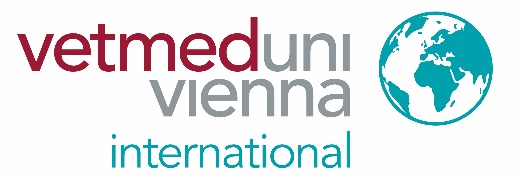 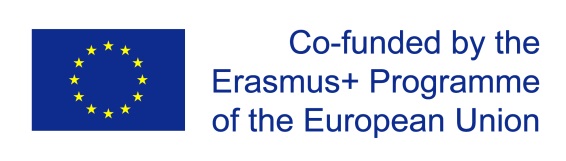 Erasmus+ SMT Praktikumsaufenthalt Bewerbungsblatt:
Studienjahr 20/20 Name: Name: Vorname(n): Vorname(n): E-Mail-Adresse: E-Mail-Adresse: E-Mail-Adresse: E-Mail-Adresse: Geburtsdatum: 
Geburtsort: 
Geburtsort: 
Geburtsort:                           weiblichGeschlecht:       männlichNationalität: Nationalität: Nationalität: Straße: Straße: Straße: Hausnummer: Postleitzahl: Stadt: Stadt: Land: Heimatinstitution: Für den Erasmus+ Aufenthalt relevante Studienrichtung:  AufnahmeeinrichtungLandErasmus+ AufenthaltErasmus+ AufenthaltDauerAufnahmeeinrichtungLandvonbisDauerVeterinärmedizinische Universität WienÖsterreich(TT.MM.JJJJ)(TT.MM.JJJJ)(Monate)Adresse der AufnahmeeinrichtungAdresse der AufnahmeeinrichtungAdresse der AufnahmeeinrichtungWebsiteadresseWebsiteadresseVeterinärplatz 1, 1210 Wien, ÖsterreichVeterinärplatz 1, 1210 Wien, ÖsterreichVeterinärplatz 1, 1210 Wien, Österreichwww.vetmeduni.ac.atwww.vetmeduni.ac.atKontaktpersonE-Mail-AdresseE-Mail-AdresseTelefonnummerTelefonnummerDr.phil. Ursula SchoberUrsula.Schober@vetmeduni.ac.atUrsula.Schober@vetmeduni.ac.at+43-1-25077-1107+43-1-25077-1107Beschreibung des Praktikumsinhaltes (Aufgaben, Zusammenhang mit dem Studium, Stundenanzahl etc.): Beschreibung des Praktikumsinhaltes (Aufgaben, Zusammenhang mit dem Studium, Stundenanzahl etc.): Beschreibung des Praktikumsinhaltes (Aufgaben, Zusammenhang mit dem Studium, Stundenanzahl etc.): Beschreibung des Praktikumsinhaltes (Aufgaben, Zusammenhang mit dem Studium, Stundenanzahl etc.): Beschreibung des Praktikumsinhaltes (Aufgaben, Zusammenhang mit dem Studium, Stundenanzahl etc.): DatumName der/des Studierenden Unterschrift der/des Studierenden